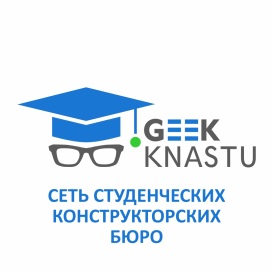 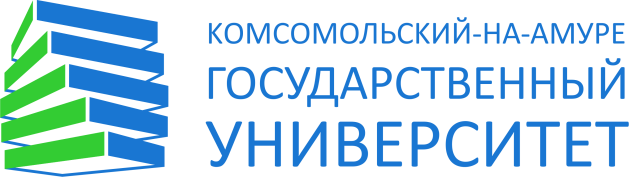 Заявка для записи в СКБ
Направления СКБ:СКБ «Электроника и робототехника», skb.electro@knastu.ruСКБ «Промышленная робототехника», skb.robot@knastu.ruСКБ «Аддитивные технологии», skb.3d@knastu.ruСКБ «Беспилотные летательные аппараты», skb.aero@knastu.ruСКБ «Космические технологии и ракетостроение», skb.space@knastu.ruСКБ «Автомоделирование», skb.auto@knastu.ruСКБ «Интеллектуальные технологии», skb.it@knastu.ruСПБ «Бизнес и предпринимательство», spb.business@knastu.ruЗаполненный бланк заявки необходимо отправить  на электронный адрес, соответствующий выбранному направлению СКБФамилияИмяОтчествоНаименование направления СКБФакультетКурсГруппаНомер телефонаЭлектронная почтаАккаунт в VK (если есть)Интересы